VILLANOVA UNIVERSITY SOCIETY FOR HUMAN RESOURCE MANAGEMENT  STUDENT CHAPTERMEMBERSHIP ENROLLMENT FORM Name: _______________________________________________________________________________  *Unless you’re an online student, please include your $15 membership fee in cash or check made out to Villanova University.    Home	   	   Street: _______________________________________________________________________  City, State, Zip Code: ____________________________________________________________  Email address: _________________________________________________________________  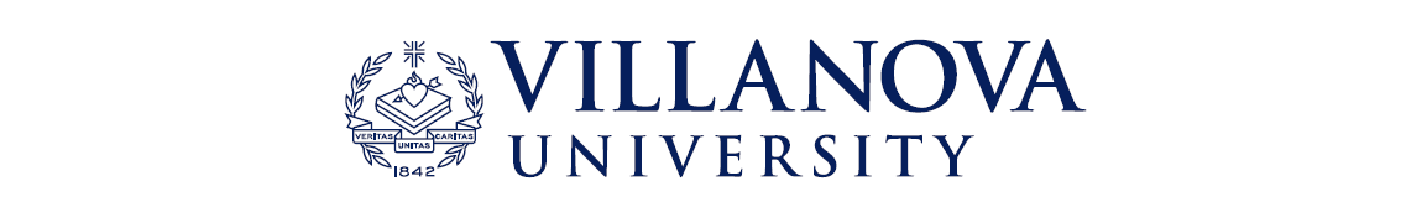 Business	   Company Name: _______________________________________________________________  Title: _________________________________________________________________________  Street: _______________________________________________________________________  City, State, Zip Code: ____________________________________________________________  Phone #: ___________________________________  Email address: _______________________________  We also have a private Facebook page for our SHRM members to provide you with updates on any events we are organizing. Please also provide your name on Facebook or request access to our page: Villanova University SHRM member page.Facebook Name: _________________________________For SHRM Use Only  Thank you for your interest!	   	   	   			Payment: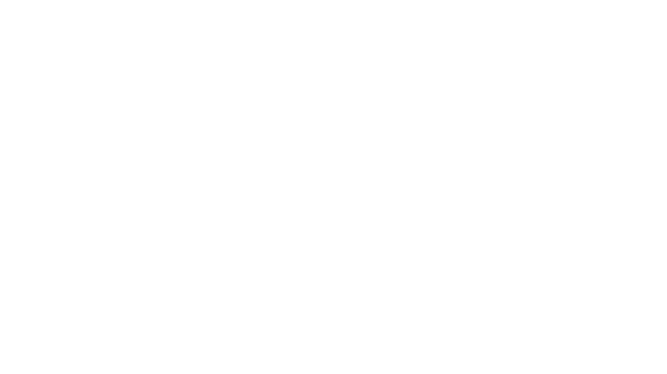 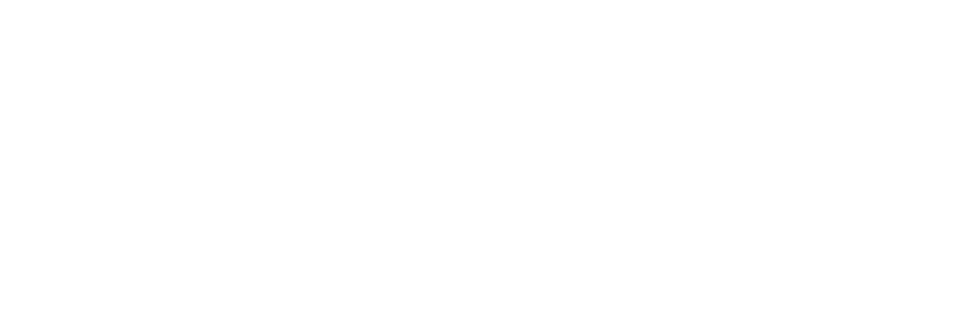 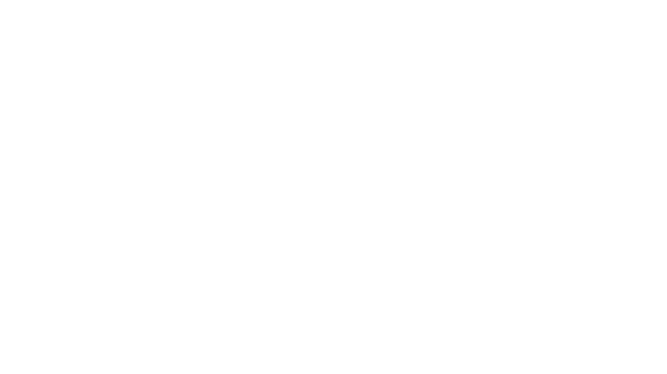 	☐    Cash       	  ☐    Check  We will reach out via your Villanova email 	  ☐    Online  address once your application has been 	Date Received:    _______________  processed.    	Officer Initials:    ________________  Membership Type	   Are you a current member of the National SHRM	 Organization?	   ☐ Campus Student*  ☐ Yes  ☐ New Member  ☐ Renewal  ☐ Online Student  ☐ No  